Early Years Home Learning Summer 2, Week, 15.06.20STORY OF THE WEEK:  The Little Raindrop by Joanna GrayThese tasks are on Education CityThese tasks will need some adult input/supportThese tasks could be completed independently by your child once they are given the instructions.Personal, Social and Emotional Development (PSED)Communication and Language(C&L)Physical Development (PD)Making relationships (ELG +)I am resourceful in finding support when I need help or information. I can talk about the plans I have made to carry out activities and what I might change if they were to repeat them.This week try to encourage your children to carry out some of the tasks more independently, setting them up and leaving them for a short while to complete the task.  Encourage them to only ask for help if they really need it and to use other strategies to help themselves.  When they have completed a task look at it together and discuss what they like/might change and what they might do differently next time.Listening and Attention (ELG+)I can listen attentively with sustained concentration to follow a story without pictures or props. Try listening to some of the cbeebies radio stories/podcasts. Can you imagine the pictures in your head?  Can you tell someone what happened in the story after it has finished?https://www.bbc.co.uk/cbeebies/radio/molly-and-mack-water-slidehttps://www.bbc.co.uk/cbeebies/radio/dukelele-duke-rides-a-rainbowUnderstanding (ELG+)I can carry out instructions which contain several parts in a sequenceThis links with the rain gauge activity.  Try giving your child two instructions to follow at one time.Education City –Tidy UpMoving and Handling (ELG+)I hold paper in position and use my preferred hand for writing, using a correct pencil grip. I am beginning to be able to write on lines and control letter size.Continue to practise any writing on the lines. Make sure each letter starts with a lead line from the line.  Are any of your letters able to start joining together? Only do this if it works and you are forming each letter correctly.  If you are then go for it, you might find it easier!  Are there some letters you still find tricky? Look at the letter formation videos on Tapestry and have a practise of just those letters. Practise makes perfect!Keep using those finger, hand and arm muscles…. Make some playdoh and strengthen your hands by squeezing it into different shapes.  You could make a cloud, sun, rainbow etc. You could even make the water cycle!! Here’s a link to a good playdoh recipe!https://theimaginationtree.com/best-ever-no-cook-play-dough-recipe/Health and Self-Care (ELG+)I know about, and can make healthy choices in relation to, healthy eating and exerciseCosmic Yoga: Jamie’s Yoga Mix, Sea Life!https://www.youtube.com/watch?v=bIziRyUtj-cWater Cycle Yoga (sadly not cosmic, but you might like to try it)https://www.youtube.com/watch?v=CygUAgf3ji8Literacy(L)Mathematics(M)Understanding the World (UW)Reading (ELG+)I can describe the main events in the simple stories I have read.Our book this week is: The Little Raindrop by Joanna GrayIf you don’t have the book, here it is:https://www.youtube.com/watch?v=PsJy4WWKt5QCan you re-tell the story of the little raindrop to someone else? Where did he go? What happened along the way?You could look at some other weather related books on Oxford Owlhttps://www.oxfordowl.co.uk/api/digital_books/1232.htmlRainbows – try to practise your reading at least four times this week.  It’s really important to keep practising this especially this term! If you don’t have any appropriate books, remember the Oxford Owl website which is fantastic!https://www.oxfordowl.co.uk/api/digital_books/1232.htmlPhonicsI can read many irregular but high frequency words.Try phase 2 and 3 tricky word trucks… click on phase 4 if you are up for a challenge!https://new.phonicsplay.co.uk/resources/phase/4/tricky-word-trucksEducation City – I see wordsWhat’s in the Castle?Seaside StoriesTricky word song for Phase 2https://www.youtube.com/watch?v=TvMyssfAUx0Tricky word song for Phase 3https://www.youtube.com/watch?v=R087lYrRpgYPhonics play – sound checker!https://new.phonicsplay.co.uk/resources/phase/3/flashcards-speed-trialsPhase 2 sounds: s,a,t,p,i,n,m,d,g,o,c,k,ck,e,u,r,h,b,f,ff,l,ll,ssPhase 3 sounds: j,v,w,x,y,z,zz,qu,ch,sh,th,ng,ai,ee,igh, oa,oo,ar,or,ur,ow,oi, ear,air,ure,er(Rainbows)Writing (ELG+)I can use key features of narrative in my own writing.Pretend you are the little raindrop and traveling through the water cycle.  Choose a stage, like raining onto the ground or being heated up by the sun on the beach.  Try to write a few sentences about what is happening or how you feel.  Remember to choose some good describing words. You could draw a picture to go with it.  If possible try to write on lines and keep your letters sitting on each line.Shape, Space and Measure (ELG)Orders and sequences familiar events.Measures short periods of time in simple waysThe Little Raindrop followed the water cycle in a certain order  - can you remember what that order was?During the day, we follow a particular order  - get up, brush our teeth, get dressed etc.  Can you put your day in order? What comes first.  You could write down all the things you do during the day or you could draw them.  How long is a minute?  How many star jumps can you do in one minute? What about other moves? Ask a grown up to time you… predict how many you will do and see if you were close!  Here is a link to help with ideas:https://nrich.maths.org/14655Can you remember our days of the week and months of the year song….. you were great at both of them… see if you can sing them to your grown ups.  If you’re stuck there is a video which might help (not the same as the one I sing)https://www.bbc.co.uk/cbeebies/watch/playlist-days-of-the-week-songshttps://www.youtube.com/watch?v=HIHkWiw1mfU Try putting the days of the week and months of the year in the correct order:https://www.twinkl.co.uk/resource/t-l-5986-months-of-the-year-circle-cut-and-stick-activity-sheethttps://www.twinkl.co.uk/resource/t-l-2285-days-of-the-week-cut-and-stick-worksheetEducation City:Days of the Week SongSten of the monthThe World (ELG+)I am familiar with basic scientific concepts Have a look out of the window or step outside… what’s the weather like today? Does it feel warm? Cold? Breezy? Still? Make a weather chart for the week or use the one on the email/website to record the weather each day.  You can draw pictures or make up your own symbols. Do you think we will have snow this week? Why/why not?You could watch this video where JoJo and Gran check the weather forecast:https://www.bbc.co.uk/iplayer/episode/m000ghpv/jojo-gran-gran-series-1-3-its-time-to-check-the-weather-forecastTechnology (ELG+)I find out about and use a range of everyday technology.Log into J2E (Rainbows only)Use the Paint programme to a weather picture! Choose a blank background and then add some signs of weather, clouds, rain, a sunshine, rainbow?  Maybe you could make a picture for each season?  You could write some words around the edge to describe it. Here’s one I made: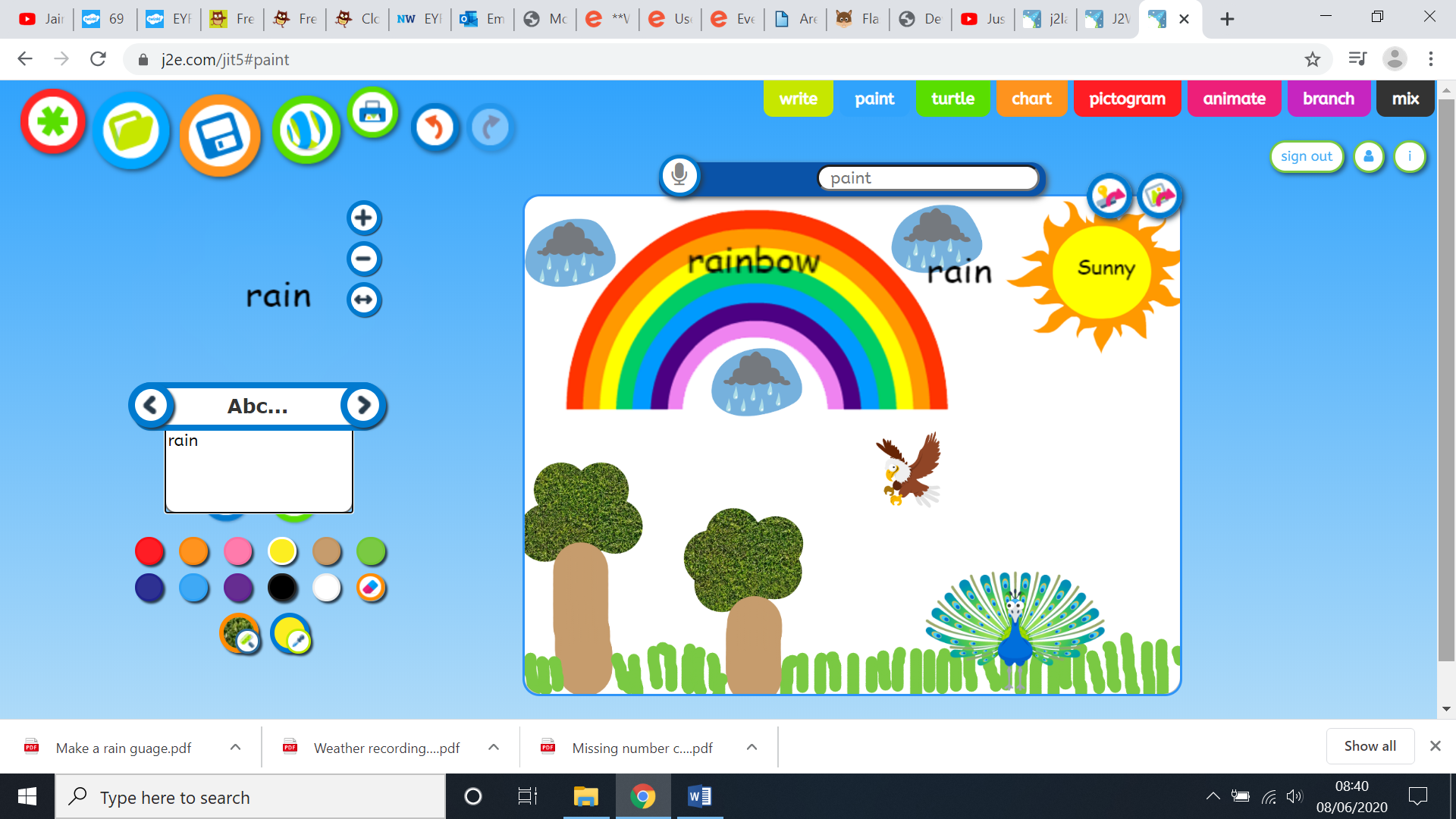 Remember to save your picture so we can log on to see it!Reading (ELG+)I can describe the main events in the simple stories I have read.Our book this week is: The Little Raindrop by Joanna GrayIf you don’t have the book, here it is:https://www.youtube.com/watch?v=PsJy4WWKt5QCan you re-tell the story of the little raindrop to someone else? Where did he go? What happened along the way?You could look at some other weather related books on Oxford Owlhttps://www.oxfordowl.co.uk/api/digital_books/1232.htmlRainbows – try to practise your reading at least four times this week.  It’s really important to keep practising this especially this term! If you don’t have any appropriate books, remember the Oxford Owl website which is fantastic!https://www.oxfordowl.co.uk/api/digital_books/1232.htmlPhonicsI can read many irregular but high frequency words.Try phase 2 and 3 tricky word trucks… click on phase 4 if you are up for a challenge!https://new.phonicsplay.co.uk/resources/phase/4/tricky-word-trucksEducation City – I see wordsWhat’s in the Castle?Seaside StoriesTricky word song for Phase 2https://www.youtube.com/watch?v=TvMyssfAUx0Tricky word song for Phase 3https://www.youtube.com/watch?v=R087lYrRpgYPhonics play – sound checker!https://new.phonicsplay.co.uk/resources/phase/3/flashcards-speed-trialsPhase 2 sounds: s,a,t,p,i,n,m,d,g,o,c,k,ck,e,u,r,h,b,f,ff,l,ll,ssPhase 3 sounds: j,v,w,x,y,z,zz,qu,ch,sh,th,ng,ai,ee,igh, oa,oo,ar,or,ur,ow,oi, ear,air,ure,er(Rainbows)Writing (ELG+)I can use key features of narrative in my own writing.Pretend you are the little raindrop and traveling through the water cycle.  Choose a stage, like raining onto the ground or being heated up by the sun on the beach.  Try to write a few sentences about what is happening or how you feel.  Remember to choose some good describing words. You could draw a picture to go with it.  If possible try to write on lines and keep your letters sitting on each line.Expressive Arts and Design (EAD+)The World (ELG+)I am familiar with basic scientific concepts Have a look out of the window or step outside… what’s the weather like today? Does it feel warm? Cold? Breezy? Still? Make a weather chart for the week or use the one on the email/website to record the weather each day.  You can draw pictures or make up your own symbols. Do you think we will have snow this week? Why/why not?You could watch this video where JoJo and Gran check the weather forecast:https://www.bbc.co.uk/iplayer/episode/m000ghpv/jojo-gran-gran-series-1-3-its-time-to-check-the-weather-forecastTechnology (ELG+)I find out about and use a range of everyday technology.Log into J2E (Rainbows only)Use the Paint programme to a weather picture! Choose a blank background and then add some signs of weather, clouds, rain, a sunshine, rainbow?  Maybe you could make a picture for each season?  You could write some words around the edge to describe it. Here’s one I made:Remember to save your picture so we can log on to see it!Reading (ELG+)I can describe the main events in the simple stories I have read.Our book this week is: The Little Raindrop by Joanna GrayIf you don’t have the book, here it is:https://www.youtube.com/watch?v=PsJy4WWKt5QCan you re-tell the story of the little raindrop to someone else? Where did he go? What happened along the way?You could look at some other weather related books on Oxford Owlhttps://www.oxfordowl.co.uk/api/digital_books/1232.htmlRainbows – try to practise your reading at least four times this week.  It’s really important to keep practising this especially this term! If you don’t have any appropriate books, remember the Oxford Owl website which is fantastic!https://www.oxfordowl.co.uk/api/digital_books/1232.htmlPhonicsI can read many irregular but high frequency words.Try phase 2 and 3 tricky word trucks… click on phase 4 if you are up for a challenge!https://new.phonicsplay.co.uk/resources/phase/4/tricky-word-trucksEducation City – I see wordsWhat’s in the Castle?Seaside StoriesTricky word song for Phase 2https://www.youtube.com/watch?v=TvMyssfAUx0Tricky word song for Phase 3https://www.youtube.com/watch?v=R087lYrRpgYPhonics play – sound checker!https://new.phonicsplay.co.uk/resources/phase/3/flashcards-speed-trialsPhase 2 sounds: s,a,t,p,i,n,m,d,g,o,c,k,ck,e,u,r,h,b,f,ff,l,ll,ssPhase 3 sounds: j,v,w,x,y,z,zz,qu,ch,sh,th,ng,ai,ee,igh, oa,oo,ar,or,ur,ow,oi, ear,air,ure,er(Rainbows)Writing (ELG+)I can use key features of narrative in my own writing.Pretend you are the little raindrop and traveling through the water cycle.  Choose a stage, like raining onto the ground or being heated up by the sun on the beach.  Try to write a few sentences about what is happening or how you feel.  Remember to choose some good describing words. You could draw a picture to go with it.  If possible try to write on lines and keep your letters sitting on each line.Exploring and using media and materials (ELG)I can sing songs, make music and dance, and experiment with ways of changing themHave a look at this PowerPoint and see if you can sing along to the water cycle song – watch how the little raindrops travel to the river, sea, beach, sky…https://www.twinkl.co.uk/resource/t-t-289762-the-water-cycle-song-powerpointKids Just Dance:Do you remember the gummy bear song?? Here it is!! Have lots of fun dancing to it and some other dances we used to do for fun in school.  Can you make up your own dance to a piece of music? Gummy Bear Song:https://www.youtube.com/watch?v=KVE-T2_vLpYChu Chu Wa (my favourite)!!https://www.youtube.com/watch?v=kDCH2CuBMk0A pirate you shall behttps://www.youtube.com/watch?v=oe_HDfdmnaM&t=1sUse a wet paintbrush (just with water) to paint a picture outside.  You could paint it on a wall, the patio a wooden fence or shed.  Remember to only paint with water!!  What happens to your painting after a little while? Think about the weather, what would happen if it was super hot? Or raining? You could write a secret message to someone!Make a rain gauge – see the instructions on email/website or belowhttps://www.twinkl.co.uk/resource/t-g-102-make-a-rain-gauge-craft-instructionsThe World (ELG+)I am familiar with basic scientific concepts Have a look out of the window or step outside… what’s the weather like today? Does it feel warm? Cold? Breezy? Still? Make a weather chart for the week or use the one on the email/website to record the weather each day.  You can draw pictures or make up your own symbols. Do you think we will have snow this week? Why/why not?You could watch this video where JoJo and Gran check the weather forecast:https://www.bbc.co.uk/iplayer/episode/m000ghpv/jojo-gran-gran-series-1-3-its-time-to-check-the-weather-forecastTechnology (ELG+)I find out about and use a range of everyday technology.Log into J2E (Rainbows only)Use the Paint programme to a weather picture! Choose a blank background and then add some signs of weather, clouds, rain, a sunshine, rainbow?  Maybe you could make a picture for each season?  You could write some words around the edge to describe it. Here’s one I made:Remember to save your picture so we can log on to see it!